УвАЖАЕМЫЕ студенты, аспирантыи молодые ученые!Ректорат и Совет по НИРС Казанского национального исследовательского технического университета им. А.Н. Туполева – КАИ (КНИТУ-КАИ) приглашает принять участие в Международной молодежной научной конференции «XXII Туполевские чтения (школа молодых ученых)», которая состоится 19-21 октября 2015 г.Участники: студенты, аспиранты. Форма участия: очная, заочная.На конференции будут рассмотрены и обсуждены актуальные вопросы и проблемы развития аэрокосмических технологий, энергомашиностроения, приборостроения, информационных, инфокоммуникационных, радиоэлектронных технологий, а также социально-экономические аспекты создания аэрокосмической техники.ДОПОЛНИТЕЛЬНЫЕ МЕРОПРИЯТИЯКонкурсный отбор инновационных проектов для участия в Программе «У.М.Н.И.К.» (www.fasie.ru).Мастер-классы по направлениям.Экскурсия по г. Казани, посещение музеев.Условия участияДля участия в конференции необходимо в срок
до 1 мая 2015 г.:направить в адрес оргкомитета заявку на участие,
доклад и сопровождающие документы;оплатить организационный взнос.Организационный взнос в размере 300 руб. (в т.ч. НДС) включает в себя печать программы конференции, информационных и пригласительных писем, материалы конференции на электронном носителе (CD-диск).ВНИМАНИЕ! Стоимость печатного экземпляра сборника (одного тома) составляет 800 руб. – при передаче лично, 1000 руб. – при пересылке почтой России (оплачивается дополнительно к основному оргвзносу!).Оплата оргвзноса осуществляется путем банковского перевода. Формы договоров размещены на сайте http://www.kai.ru/science/konf/tupolev/.СЕКЦИИАэромеханика, проектирование и прочность авиационных конструкций:Математическое моделирование в задачах аэродинамики.Перспективные материалы и структурообразующие технологии:Теория механизмов и машин, мехатроника и робототехника.Авионика, электрооборудование и системы управления.Теплотехника, тепловые двигатели и энергетические установкиИнформационные технологии в авиа- и машиностроении:Системы автоматизированного проектирования.Прикладная математика и информатика.Автоматизированные системы обработки информации и управления.Системы информационной безопасности.Компьютерные системы.Динамика процессов и управления.Радиоэлектронные, инфокоммуникационные, приборные системы и комплексы:Аэрокосмические технологии и техносферная безопасность.Социально-экономические аспекты создания аэрокосмической техники:Экономические основы конкурентного развития аэрокосмической промышленности.Организация наукоемкого производства аэрокосмической техники.Аэрокосмическая отрасль: история и коммуникационная поддержка.Социальные отношения и потенциал молодежи в сфере аэрокосмического производства.Философские и историко-методологические вопросы аэрокосмической техники.По итогам работы конференции планируется издание сборника докладов конференции в электронном виде. Сборнику будут присвоены коды ISBN, УДК, ББК. Тексты докладов будут размещены в системе Российского индекса научного цитирования Научной электронной библиотеки (РИНЦ).На конференцию предоставляются результаты оригинальных исследований и решения проблемных вопросов.Оргкомитет оставляет за собой право отклонить материалы, не соответствующие тематике конференции и / или оформленные с нарушением указанных требований, а также поданные после окончания срока приема материалов (без уведомления авторов).Материалы включаются в сборник в авторской редакции.Оргкомитет редактирование текстов не производит.Количество докладов одного автора – не более двух.Количество авторов одного доклада – не более трех.Предоставление МАТЕРИАЛовЗаявка и материалы для участия в конференции принимаются по электронному адресу до 1 мая 2015 г.Материалы направляются в архиве RAR или ZIP (в названии архива латинскими буквами указывается фамилия первого автора), и включают в себя:– доклад (-ы) объемом до 6 стр.;– экспертное заключение о возможности опубликования в открытой печати*;– акт экспертизы*;– документы, подтверждающие оплату организационного взноса (скан квитанции и договор, оформленный и подписанный со стороны участника);– договор на размещение публикации в РИНЦ.*Оригиналы экспертного заключения о возможности опубликования в открытой печати (1 экз.) и акта экспертизы (1 экз.) с печатью на утверждающей подписи представляются в оргкомитет.РЕКВИЗИТЫ ОПЛАТЫ ОРГВЗНОСАПолучатель УФК по РТ (КНИТУ-КАИ, л/с 20116X02750)ИНН 1654003114 КПП 165501001Расч. счет 40501810292052000002
в отделении НБ Республики ТатарстанБИК 049205001, ОКТМО 92701000КБК 00000000000000000130(X - печатается латинская буква)Наименование платежа: «За оказание услуг по организации мероприятия: конф. Туполевские чтения» Ф.И.О. участникаВся оперативная информация по конференции «XXII Туполевские чтения» будет размещена на сайте: http://www.kai.ru/science/konf/tupolev/.ПРИМЕР ОФОРМЛЕНИЯ ТЕКСТА ДОКЛАДАУДК 621.694.31(пробел)ИССЛЕДОВАНИЕ ЭЖЕКТОРАС КРИВОЛИНЕЙНЫМ НАЧАЛЬНЫМ УЧАСТКОМ(пробел)Халиулин Р.Р., Сыченков В.А., Панченко В.И.(Казанский национальный исследовательский технический
университет им. А.Н. Туполева-КАИ, г. Казань)(пробел)Аннотация: Представлены результаты численных и экспериментальных исследований эжектора с криволинейным начальным участком. Особенностью данных исследований эжектора заключается в том, что давление пассивного потока и давление на выходе из эжектора равны атмосферному давлению.(пробел)INVESTIGATION OF THE EJECTOR
WITH A CURVED INLET PART(пробел)Khaliulin R., Sychenkov V., Panchenko V.(Kazan National Research Technical
University named after A.N. Tupolev, Kazan)(пробел)Abstract: The results of numerical and experimental studies of the ejector with a curved inlet part presents. A feature of these studies is that the ejector, the pressure of the passive stream and the outlet pressure of the ejector is equal to atmospheric pressure.Ниже приводится текст материалов доклада, который содержит краткое изложение цели, методики проведения и результатов исследований (если возможно: анализ полученных данных и выводы).Материалы печатаются в редакторе не ниже MS Word 2003, шрифт Times New Roman – 14 pt, абзацный отступ – 1,25; межстрочный интервал «одинарный», выравнивание – «по ширине» в формате А4, все поля по 2,0 см.Формулы в тексте набираются в Microcoft Equation.Схемы и таблицы должны иметь заголовки, размещенные над схемами или таблицами. Заголовок начинается со слова «Таблица» или «Схема» и ее номера по порядку (при необходимости) и выравнивается по правому краю. На следующей строке указывается название таблицы или схемы, выравнивается по центру.Рисунки, схемы, диаграммы (не более 2-х объектов на страницу!) должны быть четкими и выдержаны в черно-белой гамме, в градациях серого. Каждый рисунок должен иметь подпись (под рисунком), в которой дается объяснение всех его элементов. Подпись не должна быть частью рисунка. Фотографии не принимаются.Список литературы оформляется согласно ГОСТ 7.1-2003, размещается в конце текста и отделяется от него пустой строкой. Библиография не должна превышать четырех названий. Ссылки на литературные источники в тексте должны даваться нумерацией в квадратных скобках [1], [2].Примеры библиографических записей:1. Евдокимов Ю.К. Распределенные измерительные среды и континуум-измерения: принципы, топология, алгоритмы // Нелинейный мир. 2007. Т. 5. № 10–11. С. 639–656.2. Tayfun Cimen. State-dependent riccati equation (SDRE) control: A survey // Proc. of the 17th World Congress The International Federation of Automatic Control, July 6–11, 2008. Seoul, Korea, 2008.Заявка на участие
в конференции «XXII Туполевские чтения
(школа молодых ученых)»Адрес оргкомитета:420111, г. Казань, ул. К. Маркса, д. 10, КНИТУ-КАИ,
отдел ОУИРС, каб. 207Отв. секретарь: Сильницкая Юлия Олеговна,Секретарь: Евдокимова Евгения Александровна.Тел. / факс: (843) 231-01-86, 238-19-62E-mail: nirs.kai.t4@gmail.com, тема: «XXII Туполевские чтения».МИНИСТЕРСТВО ОБРАЗОВАНИЯ И НАУКИ
РОССИЙСКОЙ ФЕДЕРАЦИИОБЪЕДИНЕННАЯ АВИАСТРОИТЕЛЬНАЯ КОРПОРАЦИЯАКАДЕМИЯ НАУК РЕСПУБЛИКИ ТАТАРСТАНказанский Национальныйисследовательский технический университет
им. а.н. туполева-каи (КниТУ-КАИ)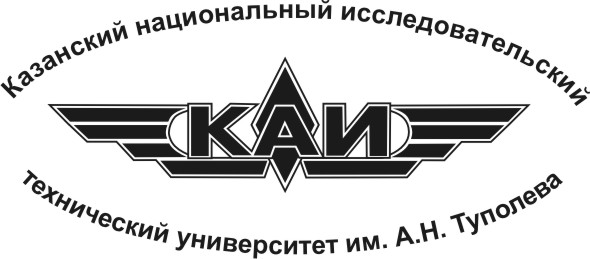 Международная молодежнаянаучная конференция«XXII ТУПОЛЕВСКИЕ ЧТЕНИЯ
(школа молодых ученых)»,посвященная 70-летию Победы
в Великой Отечественной войне19-21 октября 2015 годаКАЗАНЬФамилия, имя, отчество участника (полностью)Ученая степень, звание (студентам и аспирантам необходимо указать
курс / год обучения)Организация (полностью)ДолжностьПочтовый адресКонтактные телефоны
(раб. / дом. с кодом городаи моб.)E-mailНомер и название секции (в соответствии с информационным письмом)Название докладаФ.И.О. соавтора (-ов)
(полностью)Участие в конференции(нужное оставить)– выступление с докладом;– выступление со стендовым докладом;– участие без доклада;– заочное участие.Участие в конкурсе по программе «У.М.Н.И.К.»(да/нет)Сумма, номер и дата
документа об оплате оргвзносаОплата печатного экземпляра сборника